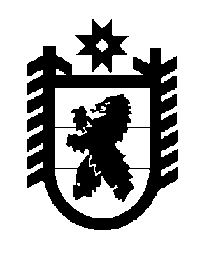 Российская Федерация Республика Карелия    ПРАВИТЕЛЬСТВО РЕСПУБЛИКИ КАРЕЛИЯРАСПОРЯЖЕНИЕот 14 февраля 2014 года № 79р-Пг. Петрозаводск Во исполнение Федерального закона от 21 июля 2007 года № 185-ФЗ «О Фонде содействия реформированию жилищно-коммунального хозяйства»:1. Определить Министерство строительства, жилищно-коммунального хозяйства и энергетики Республики Карелия уполномоченным органом для осуществления взаимодействия с государственной корпорацией – Фондом содействия реформированию жилищно-коммунального хозяйства               (далее – Фонд) по вопросам предоставления финансовой поддержки за счет средств Фонда на переселение граждан из аварийного жилищного фонда, на проведение капитального ремонта многоквартирных домов, расположенных на территории Республики Карелия.2. Признать утратившими силу:распоряжение Правительства Республики Карелия от 20 июня             2008 года № 271р-П (Собрание законодательства Республики Карелия, 2008, № 6, ст. 822);распоряжение Правительства Республики Карелия от 11 марта                2009 года № 72р-П (Собрание законодательства Республики Карелия, 2009, № 3, ст. 265).             ГлаваРеспублики  Карелия                                                             А.П. Худилайнен